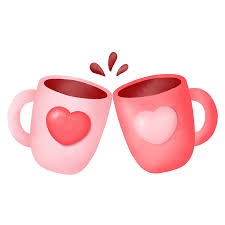 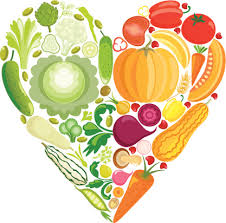                 JELOVNIK  ZA VELJAČU 2023.PONEDJELJAKUTORAKSRIJEDAČETVRTAKPETAK1.02.SVJEŽI SIR, SALAMA, KRUH2.02.SEKELI GULAŠ, PIRE KRUMPIR, KRUH3.02.KOLUTIĆI LIGNJE, KRUMPIR SA ŠPINATOM, KRUH6.02.JUHA OD RAJČICE7.02.ĐUVEČ,  SEZONSKA SALATA, KRUH8.02.9.02..POVRTNO VARIVO S GRAŠKOM I PURETINOM, KRUH10.02.VARIVO GRAH – JEČAM, SUHO MESO, KRUH13.02.TJESTENINA S VRHNJEM14.02..PILEĆI PAPRIKAŠ S NOKLICAMA SEZONSKA SALATA, KRUH15.02.VARIVO MAHUNE S PURETINOM, KRUH16.02.ĆUFTE, PIRE KRUMPIR, SALATA, KRUH17.02..PEĆENI OSLIĆ, KUHANO POVRĆE, KRUH27.02.GRIS S ČOKOLADNIM POSIPOM28.02.TJESTENINA BOLONJEZ, SALATA